Técnicas cultural y cocimiento endógenosLa expansión de practicas agroindustriales ha generado una profunda crisis ecológica d escala planetaria, provocando que la ciencia y científicos; se enfrenten a nuevos retos sin procedente; como la necesidad de evaluar en términos ecológicos, la eficiencia de los sistemas de producción rural en el contexto de la sostenibilidad.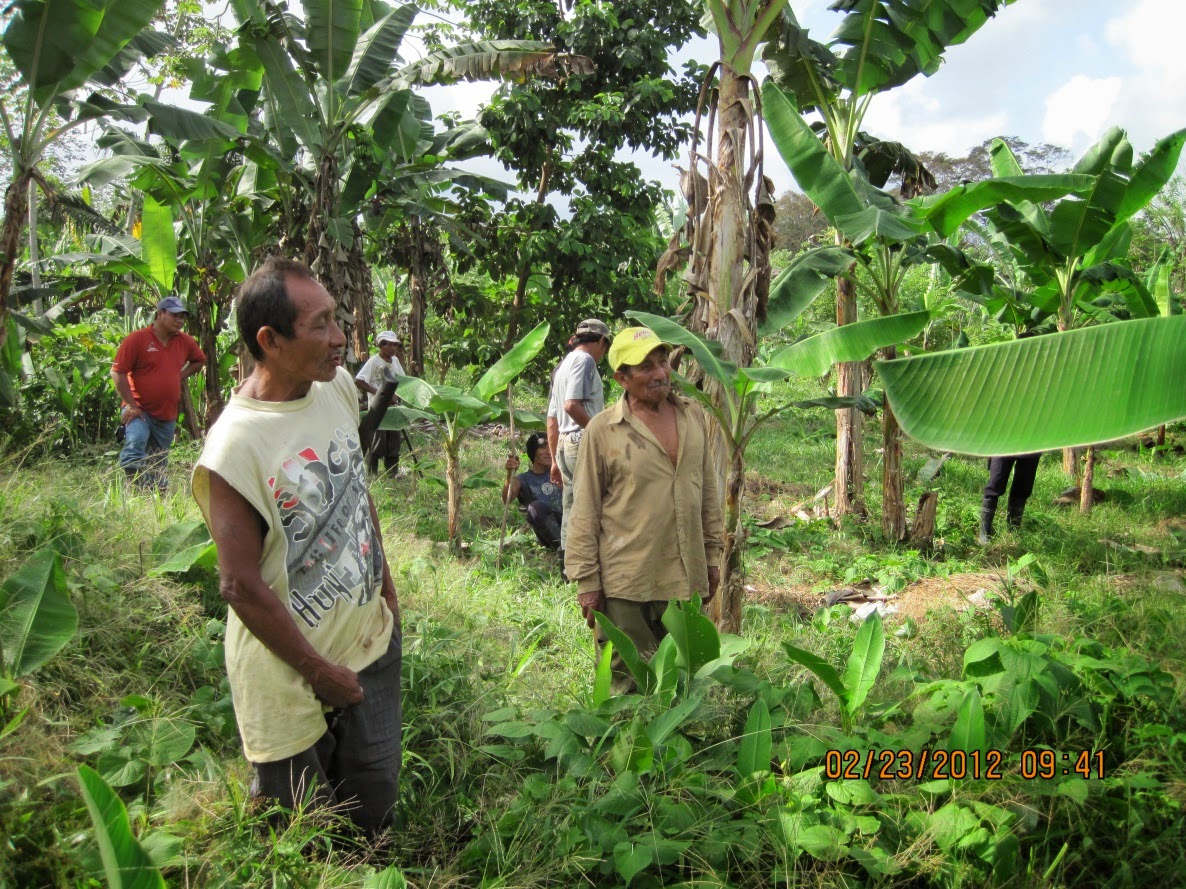 